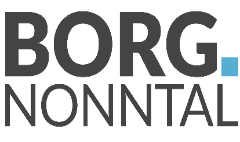 Einladung zur Eignungsberatung für den Musik-Zweig im BORG Nonntal 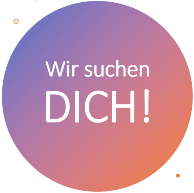 Termin: Mi. 31.1.2024 Treffpunkt: 14.00 Uhr im Eingangsbereich vor dem SekretariatErzähle uns, warum du unsere Schule ausgewählt hast.Kurze Überprüfung der Grundmusikalität (z.B. Nachklatschen eines vorgeklatschten Rhythmus, Nachsingen vorgespielter Töne usw.)Stelle dich in irgendeiner Weise kreativ vorWas kann ich kreativ machen?Ich spiele ein Stück auf einem bereits erlernten Instrument – mit oder ohne Begleitung (Karaoke), alleine oder zu zweit.Wenn ich Vokal wählen möchte, bereite ich 2 Lieder vor und singe diese mit oder ohne Begleitung.Ich kann aber auch eine Passage aus einem Theaterstück rezitieren oder ein Gedicht vortragen.Bin ich zeichnerisch gut drauf, kann ich auch meine Zeichnungen präsentieren.Ich kann aber auch einen Tanz zeigen, wenn ich mich gerne bewege.Bin ich gut im Reden, erzähle ich einfach etwas Spannendes und übernehme später vielleicht einmal die Moderation eines Konzertes in der Schule…Die Möglichkeiten, sich kreativ darzustellen sind vielfältig und wir wollen auch hier bewusst nicht zu viel vorgeben, weil wir immer wieder überrascht sind, was Schüler*innen so alles können. Das Motto ist: Zeig uns, was du kannst.Wesentlich neben der Freude an der Musik ist für uns auch die Bereitschaft unserer zukünftigen Schülerinnen und Schüler, sich im musischen Zweig zu engagieren und Schulveranstaltungen musikalisch zu gestalten und zu umrahmen. 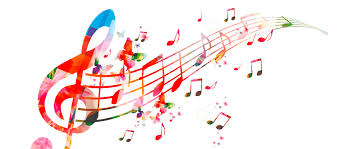 Wir freuen uns auf DICH! 